台灣奈米技術產業發展協會個人會員入會申請書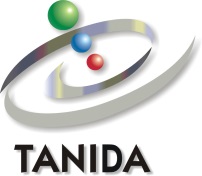 本人申請加入協會會員，並同意一次繳納入會費及常年會費2000元。申請人：                          (簽章)中華民國 年 月 日本表填寫完整後，請傳真至03-5732367，我們將會為您辦理入會手續。個人會員：入 會 費：壹仟元  常年會費：壹仟元2.聯絡人：賴小姐（03-5732385）； 傳真：03-5732367  
  地址：300新竹市東區光復路二段321號6館※入會申請書取得方式:請自行上網www.tanida.org.tw姓名：                       性別：  男      女     電話：(公司)                 手機：                 （請填）傳真：　　　            e-mail：　　　               （必填）學歷：                                                 經歷：                                                 現職：　　　　　　　　　  職稱：　　　　 　 　　 　  　戶籍地址：（郵遞區號：   ）                                    通訊地址：（郵遞區號：   ）                                  審查結果會員編號